Задания муниципального этапа олимпиады по географии 8 классТеоретический раундЗадача 1  Эти горные ветры чаще всего наблюдаются зимой, хотя могут возникать и в другое время года. Оба они дуют с гор, только один из них тёплый и сухой, хотя нередко переваливает через горные хребты, покрытые снегом и ледниками; другой всегда сильный и холодный, хотя высота гор, откуда он обрушивается на низменность, не превышает 400-650 м. Что это за ветры? Как они возникают? Почему один тёплый, а другой холодный? Один из этих ветров, достигая скорости 40 м/с, дует в крупном городе Черноморского побережья России. Назовите город.Задача 2О какой географической закономерности географической оболочки Земли говорится в этом отрывке из стихотворения «Кавказ» А.С. Пушкина?Кавказ подо мною. Один в вышинеСтою над снегами у края стремнины;Орёл, с отдалённой поднявшись вершины,Парит неподвижно со мной наравне.Отселе я вижу потоков рожденьеИ первое грозных обвалов движенье.Здесь тучи смиренно идут подо мной;Сквозь них, низвергаясь, шумят водопады;Под ними утёсов нагие громады;Там ниже мох тощий, кустарник сухой;А там уже рощи, зелёные сени,Где птицы щебечут, где скачут олени.В чём причины данной закономерности?Перед вами схемы, относящиеся к Кавказу и другой горной стране в пределах России. Назовите её.Определите, какая из схем относится к Кавказу, а какая к другой горной стране.Укажите, какая природная зона расположена у северного подножья Кавказских гор. Почему?Задача 3Опишите особенности природного комплекса (начиная с географического названия бассейна расположенной здесь реки) в точках с координатами:А. 67° с.ш., 82° в.д.                Б. 61° с.ш., 45° в.д.   Объясните выявленные особенности природы. Какие виды хозяйственной деятельности, обусловленные её природными особенностями, возможны? Задача 4Эти удивительные реки!А. Могут ли реки течь выше своих берегов? Да! Например, река Красная во Вьетнаме, уровень которой поднимается временами над улицами столицы Вьетнама – Ханоя зимой на 4 метра, а летом на 11-12 метров. Бурная в горном верховье, река размывает мягкие породы, несёт их на низменность, замедляя течение и отлагая их в русле. Поэтому уровень реки оказывается выше уровня окружающей местности. При этом он всё время растёт. Приходится наращивать берега, сооружать валы и дамбы, чтобы река не «убежала» из русла. А с чем связан такой подъём воды?Б. Самая длинная никуда не впадающая река – Теджен (1150 км) берёт начало в горах Афганистана и протекает по территории Ирана и Туркмении, где полностью исчезает, никуда не впадая. Почему?В. В Южной Америке, недалеко от Чилийского порта Арика, течёт небольшая речка, но … только ночью. Объясните этот феномен.Г. На полуострове Камчатка есть река Пенжина. Она обычно впадает в Пенжинскую губу Охотского моря. Однако направление её течения меняется ежедневно на обратное. Как вы думаете, почему?Д. В нашей области явление противотечения наблюдается на р. Волхов. Разумеется, вы назовёте причину этого необычного явления!Е. Речка Шуя в Карелии, вытекающая из Ушкозера, изменяет направление течения 15-20 раз в году. Чем можно объяснить такое непостоянство?Задача 5Внимательно изучите предложенный фрагмент топографической карты и ответьте на вопросы:1. На каком берегу реки Мечоты расположена пристань?2. В каком направлении от станции Дачная проходит дорога до пристани?3. Река Андога имеет преимущественное направление течения на:север, 2) юг, 3) восток, 4) запад 4. В каком направлении от деревни Ладогино следует идти, чтобы попасть к роднику?север, 2) юг, 3) восток, 4) запад 5. Определите расстояние от станции Дачная до пристани на реке Андога.6 . К северу от станции Дачная расположен лесной массив. Он состоит из:лиственных пород деревьев, 2) хвойных пород деревьев, 3) это смешанный лес 7.  Сможет ли проехать по мосту через Андогу большегрузный автомобиль с грузом 15 тонн?8. В каком направлении от Поречья расположена запруда и плотина?9. Имеются ли овраги на изображённой территории?10. Имеется ли электричество в населённом пункте Снежный?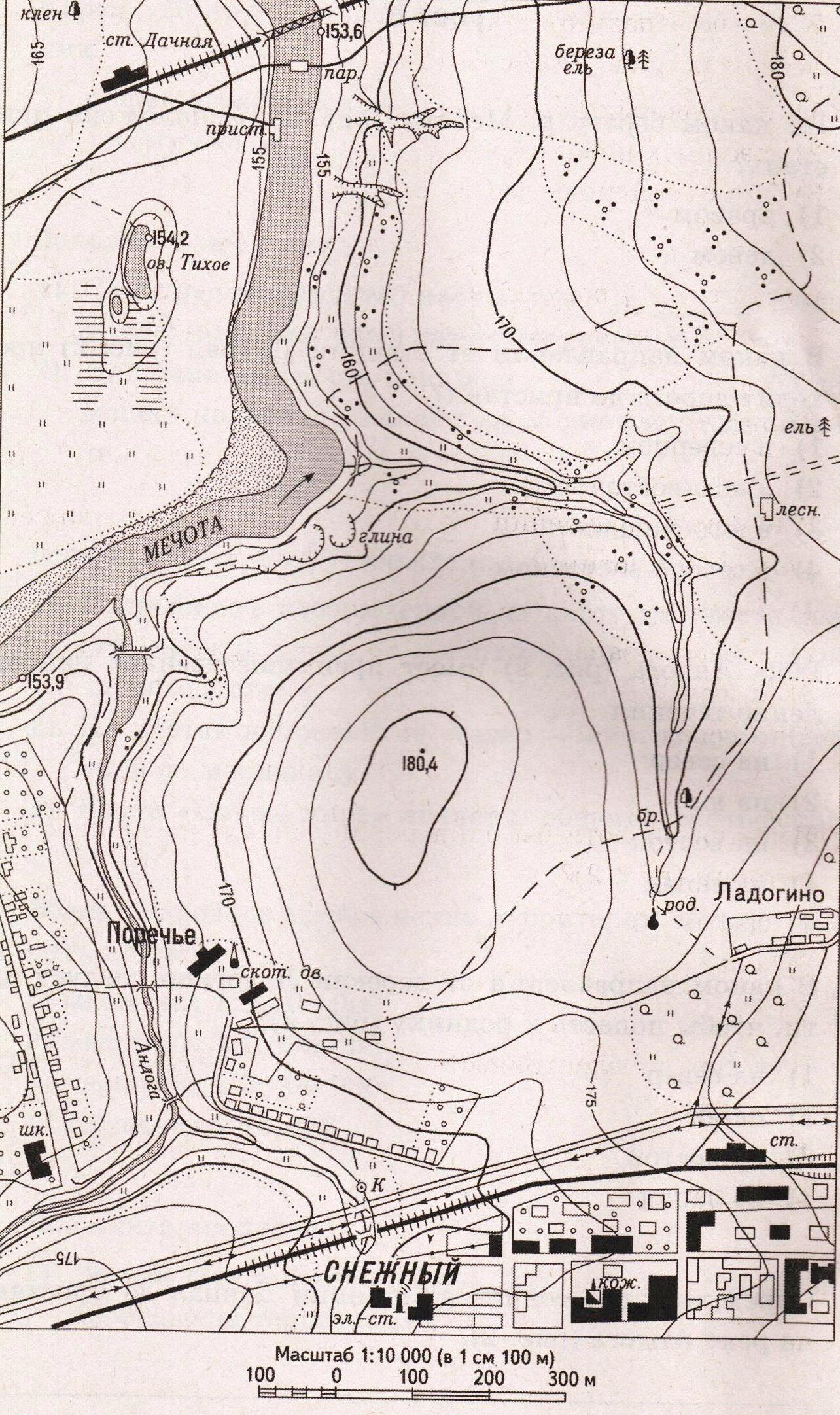 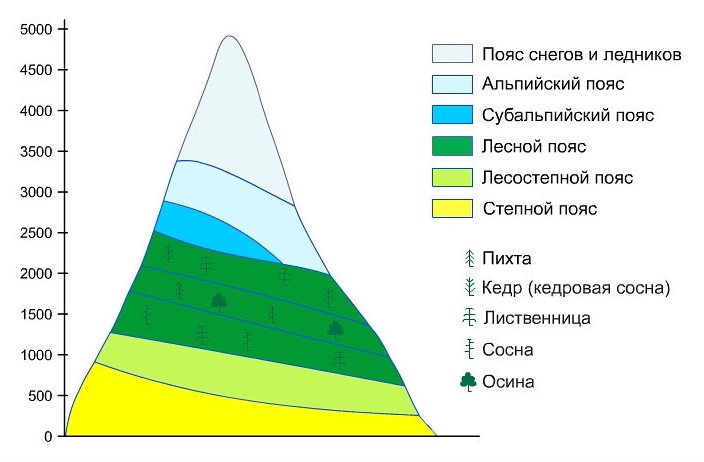 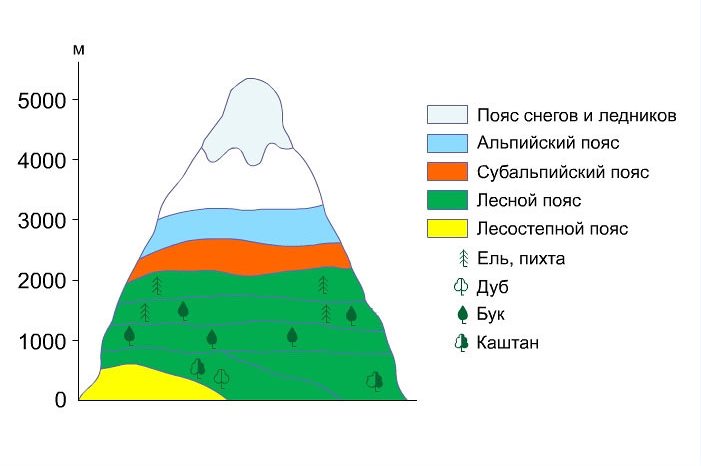 12